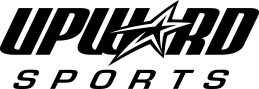 Upward Basketball and Cheerleading 23 Weeks of PrayerWeekDatePray For…1Sep 28Advertising efforts to connect with families2Oct 5Preparations for the player evaluations3Oct 12Player registration and recruiting coaches4Oct 19Connections with schools, families, and community5Oct 26Coaches and assistant coaches for the season6Nov 2Referees and scorekeepers7Nov 9Kindergarten, 1st and 2nd grade players and cheerleaders8Nov 163rd and 4th grade players and cheerleaders9Nov 235th and 6th grade players and cheerleaders10Nov 30First practice and games11Dec 7Health and safety of participants, families, and coaches12Dec 14Preparation for Christmas activities at churches13Dec 21We would all see who Jesus is over Christmas week14Dec 28Gameday volunteers and final preparation for games15Jan 4Those coming to watch games who are not connected with a church home16Jan 11Referees and other game volunteers ready to serve17Jan 18Coaches and referees to work together as a team18Jan 26Halftime activities to go smoothly and connect with people19Feb 1Coaches to connect with players as they learn20Feb 8Health and safety of participants, families, and coaches21Feb 15Pastors and leaders of the churches22Feb 22Understand the needs of families to be able to help them23Mar 1End of season activities, tournament: parents and coaches